Liturgieoverzicht voor zondag 31 januari om 19.00 in de Andreaskerk te HattemVoorganger	:	Ds. G.J. Codee uit ZwolleOrganist	:	H. JansenKoster	:	A. StrengBeamer	:	Lieke Jonker / Arno VrosWelkom en mededelingenOrgelspelZingen: Psalm 136:1 en 4 (OB 1773)1. Looft den HEER, want Hij is goed;
Looft Hem met een blij gemoed;
Want Zijn gunst, alom verspreid,
Zal bestaan in eeuwigheid.4. Looft Gods macht, die onbeperkt,
Gadeloze wond'ren werkt;
Want Zijn gunst, alom verspreid,
Zal bestaan in eeuwigheid.Votum en groetZingen: Gezang 314: 4 (LvdK 1973)Hoopt op de Heer, zijn dag komt nader!Een kudde, een Herder is beloofd.De volken buigen zich te gadervoor Jezus Christus, aller Hoofd!Dat toch de dag des heils verscheen,dan worden aard' en hemel een!GebedSchriftlezing (HSV): Mattheus 24:1-14 en Mattheus 24:36-51De tekenen van het einde van de wereld1 En Jezus ging weg en vertrok uit de tempel; en Zijn discipelen kwamen naar Hem toe om Hem op de gebouwen van de tempel te wijzen.2 Jezus antwoordde en zei tegen hen: Ziet u dit alles? Voorwaar, Ik zeg u: hier zal niet één steen op de andere steen gelaten worden die niet afgebroken zal worden.3 Toen Hij op de Olijfberg zat, gingen de discipelen naar Hem toe toen zij alleen waren, en zeiden: Zeg ons, wanneer zullen deze dingen gebeuren? En wat is het teken van Uw komst en van de voleinding van de wereld?4 En Jezus antwoordde en zei tegen hen: Pas op dat niemand u misleidt.5 Want velen zullen komen onder Mijn Naam en zeggen: Ik ben de Christus; en zij zullen velen misleiden.6 U zult horen van oorlogen en geruchten van oorlogen; pas op, word niet verschrikt, want al die dingen moeten gebeuren, maar het is nog niet het einde.7 Want het ene volk zal tegen het andere volk opstaan, en het ene koninkrijk tegen het andere koninkrijk; en er zullen hongersnoden zijn en besmettelijke ziekten en aardbevingen in verscheidene plaatsen.8 Maar al die dingen zijn nog maar een begin van de weeën.9 Dan zullen zij u overleveren aan verdrukking en u doden, en u zult door alle volken gehaat worden omwille van Mijn Naam.10 En dan zullen er velen struikelen en zij zullen elkaar overleveren en elkaar haten.11 En er zullen veel valse profeten opstaan en die zullen er velen misleiden.12 En doordat de wetteloosheid zal toenemen, zal de liefde van velen verkillen.13 Maar wie volharden zal tot het einde, die zal zalig worden.14 En dit Evangelie van het Koninkrijk zal in heel de wereld gepredikt worden tot een getuigenis voor alle volken; en dan zal het einde komen.Aansporing tot waakzaamheid36 Maar die dag en dat uur is aan niemand bekend, ook aan de engelen in de hemel niet, maar alleen aan Mijn Vader.37 Zoals de dagen van Noach waren, zo zal ook de komst van de Zoon des mensen zijn.38 Want zoals ze bezig waren in de dagen voor de zondvloed met eten, drinken, trouwen en ten huwelijk geven, tot op de dag waarop Noach de ark binnenging,39 en het niet merkten, totdat de zondvloed kwam en hen allen wegnam, zo zal ook de komst van de Zoon des mensen zijn.40 Dan zullen er twee op de akker zijn; de één zal aangenomen en de ander zal achtergelaten worden.41 Er zullen twee vrouwen malen met de molen; de één zal aangenomen en de ander zal achtergelaten worden.42 Wees dan waakzaam, want u weet niet op welk moment uw Heere komen zal.43 Maar weet dit, dat als de heer des huizes geweten had in welke nachtwake de dief komen zou, hij waakzaam geweest zou zijn, en niet in zijn huis zou hebben laten inbreken.44 Weest ook u daarom bereid, want op een uur waarop u het niet zou denken, zal de Zoon des mensen komen.45 Wie is dan de trouwe en verstandige dienaar, die zijn heer over zijn personeel aangesteld heeft om hun het voedsel op de juiste tijd te geven?46 Zalig die dienaar die door zijn heer bij zijn komst zo handelend aangetroffen zal worden.47 Voorwaar, Ik zeg u dat hij hem over al zijn bezittingen zal aanstellen.48 Maar als die slechte dienaar in zijn hart zou zeggen: Mijn heer blijft nog lang weg,49 en zou beginnen zijn mededienaren te slaan en te eten en te drinken met de dronkaards,50 dan zal de heer van deze dienaar komen op een dag waarop hij hem niet verwacht en op een uur dat hij niet weet;51 en hij zal hem in stukken houwen en hem doen delen in het lot van de huichelaars; daar zal gejammer zijn en tandengeknars.Zingen: Psalm 77:7 (OB 1773)'k Zal gedenken, hoe voor dezen
Ons de HEER heeft gunst bewezen;
'k Zal de wond'ren gadeslaan,
Die Gij hebt van ouds gedaan;
'k Zal nauwkeurig op Uw werken
En derzelver uitkomst merken;
En, in plaats van bitt're klacht,
Daarvan spreken dag en nacht.VerkondigingZingen: Psalm 98: 4 (LvdK 1973)Laat alle zeeën, alle landenHem prijzen met een blij geluid.Rivieren klappen in de handen,de bergen jubelen het uit.Hij komt, Hij komt de aarde richten,Hij komt, o volken weest verblijd,Hij komt zijn koninkrijk hier stichten,zijn heil en zijn gerechtigheid.GebedCollecteDiaconie:	NL12 RABO 0325 7023 65Kerk:	NL62 RABO 0373 7214 12GeloofsbelijdenisZingen: Lied 300: 1 en 6 (LvdK 1973)1. Eens, als de bazuinen klinken,uit de hoogte, links en rechts,duizend stemmen ons omringen,ja en amen wordt gezegd,rest er niets meer dan te zingen,Heer, dan is uw pleit beslecht.6. Van die dag kan niemand weten,maar het woord drijft aan tot spoed,zouden wij niet haastig eten,gaandeweg Hem tegemoet,Jezus Christus, gist'ren, heden,komt voor eens en komt voor goed!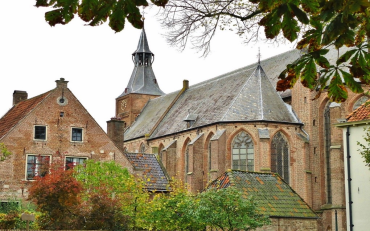 Zegen Fijn dat u en jij de dienst bijwoonde. Een goede week en Gods zegen toegewenst!Kerkdiensten volgende week:zondag 7 februari 202110:00 digitale kerkdienst Andreaskerk ds. D.M. van de Linde / Stadsnoordwestwijk10:00 digitale kerkdienst  EmmaüskerkDs. W.Hortensius / Protestantse Wijkgemeente19:00 digitale kerkdienst AndreaskerkDs. B.J.D. van Vreeswijk / Stadsnoordwestwijk